Спортивный комплекс «Легкоатлетический манеж», 
г. Санкт-Петербург, Теннисная аллея, д.3аДень приезда 19 Февраля 2022 года, день отъезда 23 Февраля 2022 года.Соревнования проводятся в соответствии с:Положением о межрегиональных и всероссийских официальных спортивных соревнованиях по легкой атлетике на 2022 год номер-код вида спорта: 0020001611Я (далее – Положение);Регламентами проведения всероссийских соревнований по легкой атлетике на 2022 год;Правилам вида спорта «Легкая атлетика», утвержденными приказом Министерства спорта Российской Федерации № 839 от 16.10.2019 г. (далее – Правила);Приказом Министерства спорта Российской Федерации от 08.07.2020 г. №497 «О проведении спортивных мероприятий на территории Российской Федерации»;Регламентом по организации и проведению официальных физкультурных и спортивных мероприятий на территории Российской Федерации в условиях сохранения рисков распространения COVID-19;Настоящим регламентом соревнований.Согласно Постановлению Правительства Санкт-Петербурга №121 от 13.03.2020 (в действующей редакции), вход на объект посетителей старше 18 лет возможен только при наличии действующих документов, подтверждающих:перенесение гражданином заболевания, вызванного коронавирусной инфекцией;завершение гражданином вакцинации против коронавирусной инфекции в соответствии с инструкцией по применению лекарственного препарата (вакцины);посетители, имеющие медицинские противопоказания к вакцинации, дополнительно предоставляют отрицательный результат лабораторного исследования материала на коронавирусную инфекцию методом ПЦР, собранного не ранее чем за 48 часов до предъявления.Соревнования проводятся в соответствии с требованиями Роспотребнадзора по Санкт-Петербургу и Стандартами безопасности, разработанными и утвержденными руководителем спортивного объекта в соответствии с требованиями Роспотребнадзора.Участники соревнований допускаются на спортивный объект в соответствии со стартовыми протоколами не ранее, чем за 2 часа до начала соответствующего вида (в прыжке с шестом – не ранее, чем за 2,5 часа) и при наличии аккредитации участника.По мере возможности, спортсменам рекомендуется приходить на спортивный объект в спортивной форме с целью минимизирования использования раздевалок.При проведении соревнований действует масочный режим. Использование защитных масок обязательно для всех участников соревнований, судей, тренеров, представителей команд, за исключением спортсменов, проводящих разминку на спортивной арене и/или непосредственно участвующих в соревновании.ВОЗРАСТ УЧАСТНИКОВ, УСЛОВИЯ ДОПУСКАСоревнования личные с командным зачетом. Участвуют спортсмены субъектов РФ. Чемпионат России проводится среди мужчин и женщин. Первенства России проводятся в трех возрастных группах: юниоры, юниорки (до 23 лет); юниоры, юниорки (до 20 лет); юноши, девушки (до 18 лет). Спортсменам разрешается выступать только в одной возрастной группе. Состав команд: до 8 спортсменов независимо от возраста и пола + 1 представитель + 3 тренера.ГЛАВНАЯ СУДЕЙСКАЯ КОЛЛЕГИЯ СОРЕВНОВАНИЙ (ГСК)РАБОТА МАНДАТНОЙ КОМИССИИ:К участию в соревнованиях допускаются спортсмены, заявленные командами регионов, прошедшие медицинский осмотр и получившие разрешение врача. Заявки на соревнования принимаются только через единую информационную систему Всероссийской федерации легкой атлетики http://lsport.net/. Срок подачи заявок на соревнования до 17 февраля 2022 года 18:00 по московскому времени.Комиссия по допуску участников и для подтверждения присланных заранее заявок и предоставления необходимых документов по заявке работает 19 февраля 2022 года с 11:00 до 15:00ч. (местное время) по адресу: Санкт-Петербург, Теннисная аллея, д. 3А, Спортивный комплекс «Легкоатлетический манеж», проезд до станции метро «Крестовский остров», далее пешком в сторону «Зенит Арены». К соревнованиям допускаются спортсмены, тренеры и представители, имеющие справку, подтверждающую отрицательный результат на COVID-19, полученный методом ПЦР и собранный не ранее, чем за 48 часа до начала соревнований.Также обязательным условием допуска является предоставление в комиссию по допуску следующих документов:распечатанной справки ПЦР на COVID-19 (обязательно для всех спортсменов/тренеров/представителей);оригинала заявки команды субъекта РФ, установленного образца (обязательно) либо оригинала медицинской заявки (обязательно);оригинала договора о страховании на каждого участника (обязательно);копии сертификата о прохождении антидопингового курса на спортсмена (по требованию);копии сертификата о прохождении антидопингового курса на тренера(-ов) заявленного спортсмена (по требованию);оригинала полиса обязательного медицинского страхования (по требованию);оригинала классификационной зачетной книжки спортсмена (по требованию);оригинала паспорта (по требованию).Территориальная принадлежность спортсменов определяется в соответствии с Единой информационной системой и решением Комиссии по переходам.Жеребьевка участников соревнований и потоки будет произведена по заявленным результатам по окончанию приема технических заявок.Стартовые протоколы будут вывешены за 1 час 10 минут до начала дня соревнований.ПРЕДСТАРТОВАЯ ПОДГОТОВКА УЧАСТНИКОВОфициальная тренировка (разминка) на соревновательной арене проводится 19 февраля 2022 года с 12:00 до 18:00.СБОР И РЕГИСТРАЦИЯ УЧАСТНИКОВСбор и регистрация участников проводится в зоне регистрации (Call Room). Вход в Call Room со стороны коридора 1 этажа. Регистрация и сбор проводится согласно диспетчерскому расписанию.Выход участников от места регистрации к местам соревнований в технических видах осуществляется под руководством рефери по виду, в беговых видах – под руководством помощника стартера.Уход участников с места соревнований без разрешения рефери запрещается.Участники, не явившиеся на регистрацию, к соревнованиям не допускаются.ТЕХНИЧЕСКИЕ УСЛОВИЯ ПРОВЕДЕНИЯ СОРЕВНОВАНИЙПРОТЕСТЫ И АПЕЛЛЯЦИИВсе протесты и апелляции подаются в соответствии с Правилами – Правило 8 (146).Устный протест делается представителем (спортсменом) сразу после объявления результата, вызвавшего протест. Письменная апелляция подается не позднее чем через 30 мин после официального объявления результата по данному виду. Протесты и апелляции, касающиеся права спортсменов участвовать в соревнованиях или его принадлежность к той или иной команде, подаются в аналогичном порядке в апелляционное жюри.ЦЕРЕМОНИАЛЫПобедитель и призеры соревнований обязаны самостоятельно явиться в наградной отдел не позднее чем за 10 минут до начала церемонии награждения.Участники, занявшие призовые места в каждом виде программы, награждаются медалями и дипломами ВФЛА Тренеры, подготовившие победителей награждаются дипломами и медалями ВФЛА. Команды субъектов РФ, занявшие призовые места отдельно по каждой лиге в командном зачете, награждаются дипломами ВФЛА.МЕДИЦИНСКОЕ ОБСЛУЖИВАНИЕМедицинское обслуживание соревнований обеспечивает привлеченный медицинский персонал. Во время соревнований врач располагается в районе столика главного судьи.СОВЕЩАНИЕ ГСК С ПРЕДСТАВИТЕЛЯМИ КОМАНДТехническое совещание ГСК с официальными представителями команд состоится 19 февраля в 17:00 на трибунном помещении.РАСПОЛОЖЕНИЕ СЛУЖБГЛАВНАЯ СУДЕЙСКАЯ КОЛЛЕГИЯ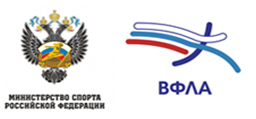 ТЕХНИЧЕСКИЙ РЕГЛАМЕНТЧемпионат России (мужчины, женщины) и первенства России (юниоры, юниорки (до 23лет); юниоры, юниорки (до 20 лет); юноши, девушки (до 18 лет)) по многоборьям в помещении. 19 – 23 февраля, г. Санкт-ПетербургДиректор соревнований:Тарасенко Юлия Викторовна +79112299347Технический делегат ВФЛА:Гончаренко Татьяна Павловна, Москва, ССВКГлавный судья:УЙК Антон Гергардович, Санкт-Петербург, ССВКГлавный секретарь:Лациева Галина Викторовна, Ростовская область, ССВКАпелляционное жюри:Апелляционное жюри:Председатель: ГОНЧАРЕНКО Татьяна Павловна, Москва Член жюри:ЖЕЛАНОВ Сергей Викторович, МоскваЧлен жюри: ТАРАСЕНКО Юлия Викторовна, Санкт-ПетербургСекретариат:1 этаж, перед выходом в соревновательную зонуОборудование:1 этаж, вход со стороны соревновательной зоныНаграждение:1 этаж, перед выходом в соревновательную зонуРегистрация:1 этаж, со стороны коридора, раздевалок